Zápis číslo 10/2018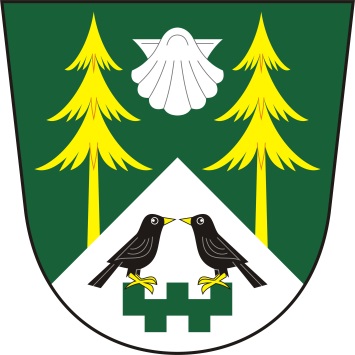 ze zasedání zastupitelstva obce MezilesíObec MezilesíMezilesí 14395 01 PacovProhlášení o řádném svolání ZO Mezilesí:Starosta Stanislav Prokop prohlásil, že zasedání bylo řádně svoláno z hlediska potřeby řešení následujících bodů jednání dle navrhovaného programu.Prohlášení o usnášení schopnosti:Starosta shledal, že zastupitelstvo je usnášení schopné.Seznámení s návrhem programu:Starosta seznámil obecní zastupitelstvo s návrhem programu, vyzval k připomínkám a doplnění programu. Program byl jednohlasně schválen všemi přítomnými členy zastupitelstva takto:Návrh programuSchválení rozpočtu pro rok 2019Projednání MDŽ 2019Projednávání rozpočtových změn č. 4Žádost o finanční příspěvek – Charita PacovRůznéJednání dle schváleného programu zasedáníad. 1. Schválení rozpočtu pro rok 2019          Zastupitelstvo obce projednávalo obecní rozpočet na rok 2019.Usnesení č. 51/18 -zastupitelstvo obce Mezilesí schvaluje rozpočet obce pro rok 2019 ve výši 2.109.400,- Kčad. 2. Projednání MDŽ 2019         Starosta obce Mezilesí předložil zastupitelstvu obce návrh oslavy MDŽ 2019 dne 9.3.2019 v klubovně dobrovolných hasičů.Usnesení č. 52/18         - zastupitelstvo obce schválilo uspořádání oslavy MDŽ 2019 dne 9.3.2019 v klubovně dobrovolných hasičůad. 3. Projednání rozpočtových změn č. 4         Účetní obce předložila návrh rozpočtových změn č. 4 obce Mezilesí.Usnesení č. 53/18         - zastupitelstvo obce schvaluje rozpočtové změny č. 4 pro rok 2018ad. 4. Žádost o finanční příspěvek – Charita Pacov         Starosta obce Mezilesí předložil zastupitelstvu žádost Charity Pacov o finanční příspěvek.Usnesení č. 54/18         - zastupitelstvo obce schválilo příspěvek 3 000,- Kč pro Charitu Pacovad. 5. Různé                 příští zasedání ZO se bude konat 25.1.2019 v 18,00 hod          místo plánované porady – kancelář OU v MezilesíZapsal:	Denisa HoladováOvěřovatelé zápisu:		Václav Adamovský				Ivana  SlámováZápis schválil:		Stanislav ProkopVyvěšeno dne: 29. prosince 2018                       Sejmuto dne:Datum konání:28.12.2018Čas konání:18,00 hodin – 19,00 hodinPřítomni:Stanislav Prokop, Ivana Slámová, Václav Adamovský, Jiří Koubík, Iveta Lhotková, Miroslav GruntorádStanislav Prokop, Ivana Slámová, Václav Adamovský, Jiří Koubík, Iveta Lhotková, Miroslav GruntorádOmluveni:Martin PajerMartin PajerHosté:Denisa HoladováDenisa HoladováOvěřovatelé zápisu:Ověřovatelé zápisu:Václav Adamovský, Ivana SlámováVýsledek hlasováníPro: 6Proti: 0Zdržel se: 0Výsledek hlasováníPro: 6Proti: 0Zdržel se: 0Výsledek hlasováníPro: 6Proti: 0Zdržel se: 0Výsledek hlasováníPro: 6Proti: 0Zdržel se: 0Výsledek hlasováníPro: 6Proti: 0Zdržel se: 0Výsledek hlasováníPro: 6Proti: 0Zdržel se: 0